																					Приложение																				к постановлению администрации																			МО «Зеленоградский муниципальный округ																				Калининградской области»																			от  19.10.2022 № 3073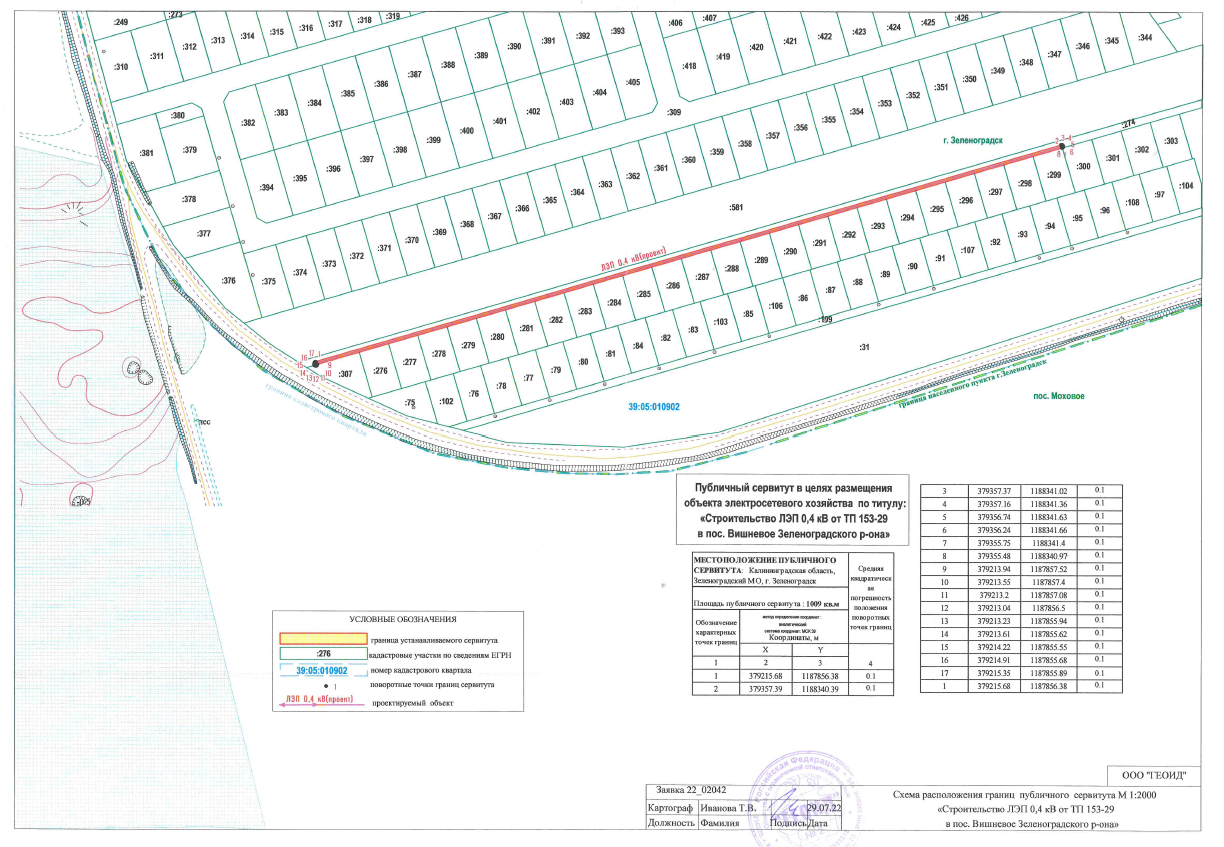 